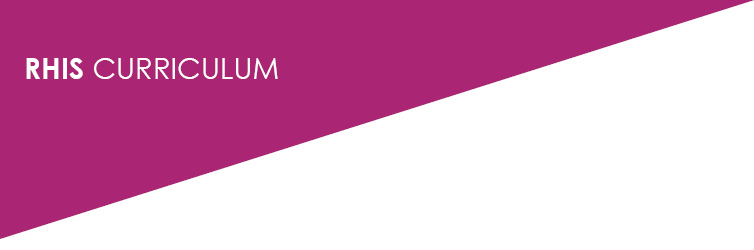 Constructing a Data Flow ChartExerciseTime: 45 minutes (25 minutes to work in a group, 15 minutes for plenary, and 5 minutes for wrap-up)InstructionsBased on the case study of Country X, construct a data flow chart to show the data collection and reporting system from service delivery points (health facilities) to the national level. Assume that Country X has intermediate reporting levels in the district and region. For each health information level, indicate the health management information system (HMIS) processes that take place.  In mapping the flow of data for the HMIS in Country X, please consider the following issues: Who will be responsible for data collection or completing each tool?Who will be responsible for supervising data collection?Who will be responsible for ensuring data quality at each stage?How is data quality checked at every stage?How often are data collected, compiled, and sent?What tools/forms are used, if any?How is data storage handled?How is confidentiality of data maintained?How is feedback related to data collection and reporting handled?Write your answers on the poster paper provided, drawing arrows between each instrument to show data flow.	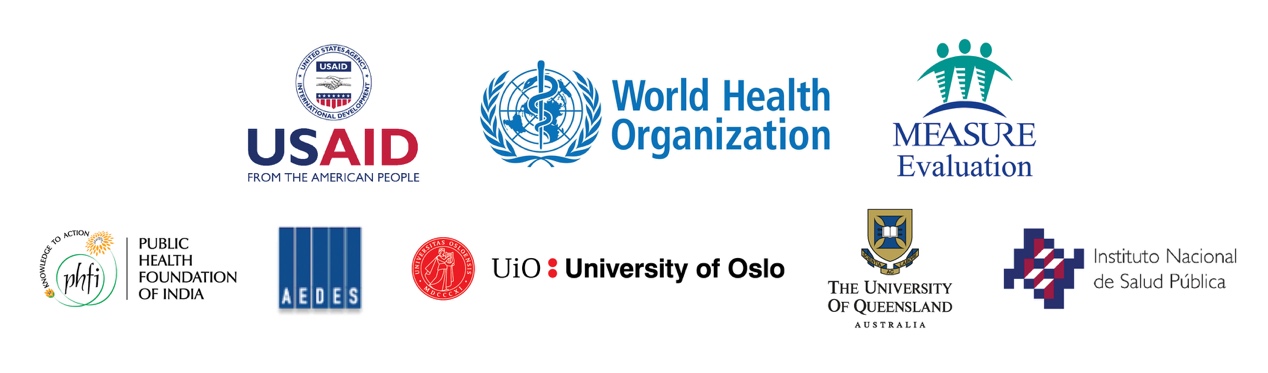 